Чудо-огород на подоконнике.Наконец пришла долгожданная весна! Появилось солнышко, которое с каждым днем все выше и выше, а день все длиннее. Пришло время посадок. Группа «Гномики» трудится, как пчелки: родители помогли с землёй,  с семенами, воспитатели и дети готовили емкости для рассады, инвентарь. После долгой зимы очень кстати витамины, выращенные своими руками.Теперь можно приступить и к посевам. Сначала рассмотрели семена (цвет, форму, размер), потом картинку растения, которое из них вырастет.                                                     Погляди на огурец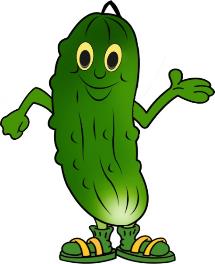 Погляди на огурец,Огурец – такой хитрец!Ловко одевается,Под листьями скрывается.Разгребу рукой листву,С грядки огурец сорву.Пополам разломлю,Густо-густо посолю.Сам я огурцы ращу,Приходите – угощу!автор: К. ТангрыкулиевНаши дети решили вырастить огурцы. Посадили семена и с нетерпением ждали и наблюдали, когда появятся первые ростки. 
 Когда огурчики подросли, то им стало тесно в одной емкости и  дети пересаживали рассаду в отдельные горшочки, поливали, рыхлили. Ухаживали за посадками с удовольствием, а иначе, и быть не могло! День за днем набирают они силу, растут, радуя детей своей зеленью. 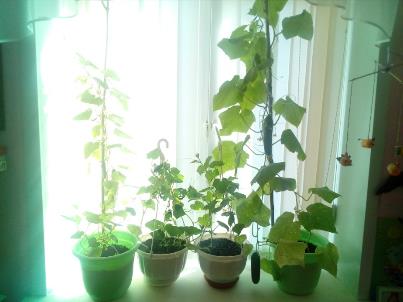 Вот пришло время снимать первый урожай. Что может быть вкуснее и полезнее зелени, выращенной своими руками!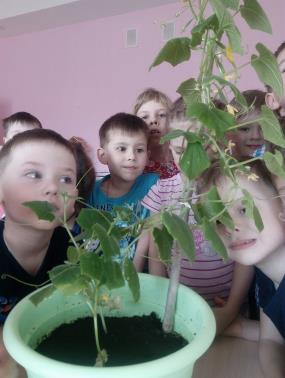 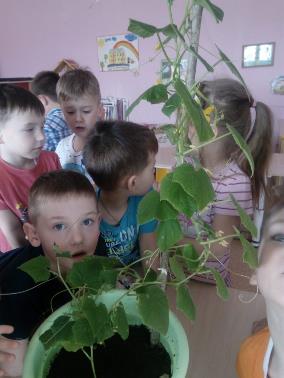 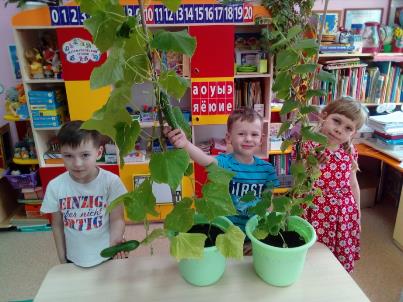 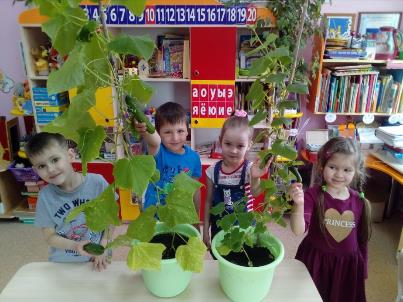 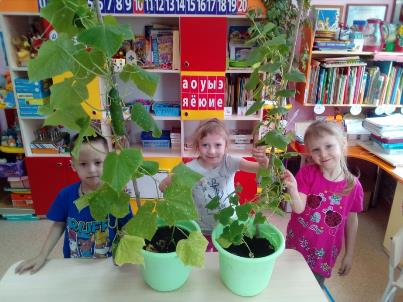 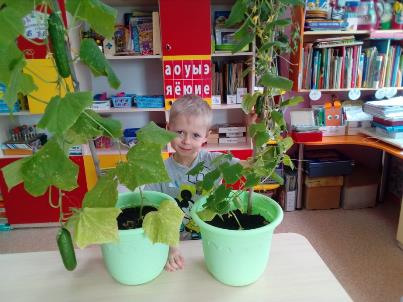 